Bosquejo del estudio de Teología Sistemática - Parte 1Semana 1 – Introducción y doctrina de la PalabraSemana 2 – Doctrina de la Palabra - Parte 2Semana 3 – La existencia y los atributos de Dios - Parte 1Semana 4 – La existencia y los atributos de Dios - Parte 2Semana 5 – Doctrina de la creación - Parte 1Semana 6 – Doctrina de la creación - Parte 2Semana 7 – Doctrina de la providencia - Parte 1Semana 8 – Doctrina de la providencia - Parte 2Semana 9 – Antropología bíblica: El problema del pecadoSemana 10 – Cristología bíblica - Parte 1Semana 11 – Cristología bíblica - Parte 2Semana 12 – La obra de Cristo - Parte 1Semana 13 – La obra de Cristo - Parte 2¿Preguntas o comentarios?  E-mail del profesor: ______________________________________Primera edición en español: 2019Copyright © 2019 por 9Marks para esta versión españolaSeminario Básico—Teología Sistemática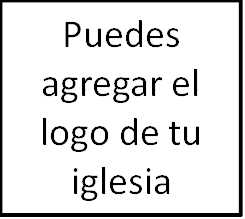 Clase 9: Doctrina del pecadoDoctrina del pecadoIntroducción: La realidad del pecadoEl mundo: nuestros mayores problemas son estructuralesEl cristianismo: nuestro mayor problema es moralEl problema del pecado: EL estándar perfecto de DiosEl pecado en la historia bíblicaGénesis 3:crucial para comprender toda la BibliaEl significado del pecado:No alcanzar el objetivoMaldad, perversión, iniquidadTransgresión, rebelión, crimenIsaías 59:2: «Pero vuestras iniquidades han hecho división entre vosotros y vuestro Dios, y vuestros pecados han hecho ocultar de vosotros su rostro para no oír».La solución al pecado: Jesucristo (Juan 1:29, Mateo 1:21)La Caída: La esencia del pecado (Génesis 3)	El pecado de Adán y Eva…Buscó redefinir la base del conocimiento: dio una respuesta diferente a la pregunta: «¿Qué es la verdad?».Buscó redefinir la base de los estándares morales: dio una respuesta diferente a la pregunta: «¿Qué es lo correcto?».Buscó redefinir la base de la identidad: dio una respuesta diferente a la pregunta: «¿Quién soy yo?».El origen del pecado El pecado no se origina en Dios (1 Juan 1:5, Hab. 1:13, Stg. 1:13, Dt. 32:4)La caída de algunos ángeles (Judas 6, 2 P. 2:4)Dios es totalmente soberano, sin embargo, nunca es el autor del pecadoUna teología del pecado: Siete declaracionesCulpa heredada: Somos constituidos culpables por el pecado de Adán(Romanos 5:12-21).Corrupción heredada: Tenemos una naturaleza pecaminosa debido al pecado de Adán (Salmo 51:5, 58:3).Depravación total: en nuestro estado natural, carecemos de bien espiritual ante Dios.(Gn. 6:5-6, Sal. 14:2-3; Isa. 64:6; Ef. 2:1-3)Incapacidad total: en nuestras acciones somos incapaces de hacer bien espiritual ante Dios (Jer. 13:23, Ro. 8:7-8, 1 Co. 2:14, 2 Co. 4:4).Todos son pecadores ante Dios (Sal. 143:2; 1 Reyes 8:46; Ro. 3:23).Un solo pecado nos hace legalmente culpables ante Dios (Ro. 5:15, Stg. 2:10-11).Merecemos la ira eterna de Dios a causa de nuestro pecado (Ef. 2:3, Juan 3:36).Conclusión: El salvador sin pecado